Jurnal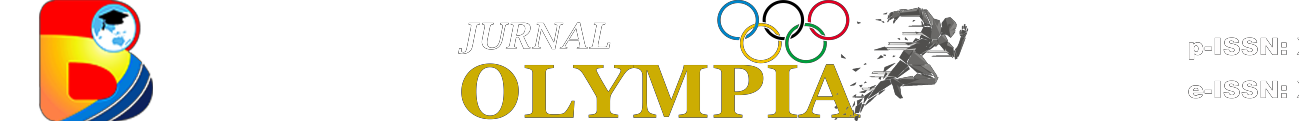 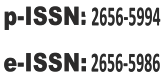 http://journal.binadarma.ac.id/index.php/olympiaPengaruh Latihan Interval Terhadap Indeks Kelelahan Pemain Bulu TangkisPada Anak Usia 11-13 TahunMarianus Raya Buan1, Ardhika Falaahudin2Universitas Mercu Buana, Yogyakarta, Indonesia1,2Info ArtikelAbstrakSejarah Artikel:Diterima Desember 2021Disetujui Februari 2021Dipublikasikan Maret 2021Keywords:              LatihanInterval, VO2maxPenelitian ini bertujuan untuk mengetahui: 1) ada/tidaknya pengaruh latihan interval untuk peningkatan VO2max; 2) apakah metode latihan interval efektif  terhadap peningkatan VO2max pada siswa SDK Santa Ursula usia 11-13 tahun di daerah Nusa Tenggara Timur. Penelitian ini dilakukan dengan menggunakan metode eksperimen dengan desain Two-grup pretest-posttest. Populasi pada penelitian ini adalah 20 Siswa SDK Santa Ursula . Teknik pengambilan sampel adalah purposive sampling. Instrumen penelitian menggunakan Yo-Yo tes. Teknik analisis data yang digunakan dalam penelitian ini adalah uji-t. Berdasarkan Penelitian adalah sebagai berikut: 1) ada pengaruh penigkatan VO2max  pada siswa SDK Santa Ursula  usia 11-13 tahun dengan latihan interval, yang terbukti dari nilai t hitung (2,471) > t table (2,262), 2) metode latihan  interval efektif  terhadap peningkatan VO2max pada siswa SDK Santa Ursula usia 11-13 tahun.AbstractThis study  aims to  determine: 1) the effect of interval  training on increasing VO2max; 2) Is the interval training method effective for increasing VO2max in Santa Ursula SDK students aged 11-13 years in East Nusa Tenggara. This research was conducted using an experimental method with a two-group pretest-posttest design. The population in this study were 20 students of SDK Santa Ursula. The sampling technique is purposive sampling.. The research instrument used Yo-Yo test. The data analysis technique used in this study was the t-test.. Based on the research, they are as follows: 1) there is an effect of  increasing  VO2max  on  Santa  Ursula  SDK  students  aged  11-13 years with interval training, as evidenced by the t count (2.471) > t table (2.262), 2) the interval training method is effective on increasing VO2max in Santa Ursula SDK students aged 11-13 years.E-mail:  rayabuan3004@gmail.com1ardhika@mercubuana-yogya.ac.id2ISSN 2656-5994(online) ISSN 2656-5986 (cetak)18Marianus Raya Buan1, Ardhika Falaahudin2/ Jurnal Olympia Vol 3(1) (2021) Judul: Pengaruh Latihan Interval Terhadap Indeks Kelelahan Pemain Bulu Tangkis Pada Anak Usia 11-13PENDAHULUANPendidikan Jasmani Olahraga dan Kesehatan merupakan bagian intergral dari sistem pendidikan secara keseluruhan. Secara khusus, Pendidikan Jasmani Olahraga dan Kesehatan bertujuan untuk mengembangkan aspek kebugaran jasmani, keterampilan gerak, keterampilan  berfikir  kritis,  keterampilan sosial, penalaran, stabilitaas emosional, tindakan moral, aspek pola hidup sehat, dan pengenalan  lingkungan  bersih  melalui aktivitas jasmani. Adang Suherman (2000) menjelaskan bahwa Pendidikan Jasmani Olahraga  dan  Kesehatan  merupakan  bagian dari program pendidikan umum yang memberi kontribusi terhadap pertumbuhan dan perkembangan anak secara menyeluruh.Bulutangkis adalah permainan yang dimainkan  oleh  dua  tim  dimana  satu  tim terdiri  dari  seorang  untuk  permainan  single dan dua orang untuk permainan ganda menggunakan  raket  dan  bola  atau shuttlecock.  Menurut  Tony  Grice  ( 2007:1) bulutangkis merupakan permainan cepat yang membutuhkan gerak reflek yang baik dan tingkat kebugaran jasmani yang tinggi karena bola  dimainkan  di  udara  dan  tidak dipantulkan. Bulutangkis bersifat kompetitif sport  yang  membutuhkan  kesiapan  teknik, fisik, taktik dan mental seorang juara. Menurut (Wibowo, 2016) Memulai suatu program latihan, tim atau pelatih harus memiliki data kemampuan setiap pemain, salah satunya adalah kemampuan fisik berkaitan dengan kebugaran   jasmani   dan   konsentrasi   atlet karena   semua   faktor   itu   sangat   penting.Teknik dasar bulu tangkis menurut Tatang Mohtar dan Sumarno (2009:2) meliputi teknik dasar memegang raket , teknik mengatur kerja kaki, teknik menguasai pukulan   dan teknik menguasai pola-pola pukulan. Selain teknik dasar yang baik perlu didasari dengan fisik yang bagus. Kebutuhan fisik yang dibutuhkan seorang pemain bulutangkis meliputi kelincahan, daya tahan, kekuatan, power, kecepatan, dan fleksibilitas (Sapta Kunta Purnama, 2010:1). Taktik juga perlu disiapkan jauh hari sebelum pertandingan, taktik adalah merencanakan suatu metode atau cara yang bertujuan  dari  periode  waktu  yang  berbeda dan mengatur tempo kompetisi dari setiap pertandingan. Sedangkan faktor yang tidak kalah pentingnya adaah mental juara pada diri atlet. Kondisi fisik merupakan unsur yang sangat penting hampir di seluruh cabang olahraga. Pada olahraga bulutangkis semua unsur kondisi fisik harus dikembangkan secara maksimal  untuk  dapat  melakukan  pukulan yang mematikan dan footwork yang dapat menjangkau seluruh sudut lapangan. Kondisi fisik bulutangkis meliputi kelincahan, daya tahan,  kekuatan,  power,  kecepatan, fleksibilitas dan komposisi tubuh yang ideal (Sapta  Kunta  Purnama,  2010:1).  Potret tersebut menunjukkan seorang atlet harus mempunyai kondisi fisik yang baik, terutama pada unsur daya tahan. Program latihan fisik yang bervariasi menyebabkan  belum adanya data signifikan yang menunjukkan keefektifan program  latihan  tersebut.  Bentuk  permainan ini mengutamakan pukulan yang panjang atau rally, yang didasarkan pada faktor daya tahandan keuletan. Daya tahan yang baik akan mengurangi kekalahan akibat faktor kelelahan. Menurut Marta Dinata (2005:55) daya tahan adalah kemampuann tubuh untuk melakukan fisik untuk waktu yang lama. Lingkup utama latihan fisik dalam bulutangkis adalah meningkatkan kemampuan latihan fisik lebih lama  sebelum  mengalami  kelelahan. Kelelahan adalah kondisi dimana tubuh tidak lagi dapat melakukan latihan fisik secara maksimal.Latihan daya tahan mempunyai dua tipe yaitu  aerobik  dan  anaerobik.  Aerobik  yaitu atlet mensuplai oksigen secara langsung. Menurut Haris (2020:135) mengatakan :“aerobic   endurance   is   the   ability   a person performs physical activity without experiencing fatigue for a long time through aerobic breathing and because it is supported by good organ systems (heart, lungs, blood circulation,etc.)”.Yang berarti bahwa daya tahan aerobik adalah kemampuan seseorang melakukan aktivitas   fisik   tanpa   mengalami   kelelahan yang lama waktu melalui pernapasan aerobik dan karena didukung oleh organ yang baik sistem  (jantung,  paru-paru,  sirkulasi darah,dll.) sedangkan anaerobik kegiatan bersifat cepat, dinamis, dan jangka waktu singkat, sehingga tidak ada waktu untuk jantung memompa oksigen dan otot bekerja mengeluarkan energi. Permainan bulutangkis merupakan olahraga yang mengharuskan pergerakan yang cepat dan kuat. Sistem energi bulutangkis adalah anaerobik.Latihan fisik interval training run adalah latihan    dengan    metode    berlari    diselingidengan istirahat (interval) tertulis pada buku Edward L.Fox (1984:208) yang dikutip dari Sapta Kunta Purnama (2010:48), baik secara intensif ataupun ekstensif. Setiap melakukan konsentrasi sangat diperlukan agar tetap baik, rileks, dan langkah tegap. Setiap pengulangan dilakukan dengan performa yang sama. Kelelahan pada atlet saat bertanding dapat terjadi   karena   ketidak   efektifan   program latihan karena tidak sesuai dengan tujuannya.Latihan fisik 10 minute triangle run adalah latihan untuk daya tahan anaerobik, latihan ini dilakukan dengan membentuk segitiga dengan 3 kelompok atlet di setiap sudut. Ketiga sisi segitiga terdapat perbedaan perilaku yaitu jalan, joging dan lari. Program dapat  disusun  dengan  memperhitungkan jadwal latihan, potensi atlet dan kompetisi. kelelahan sekarang ini sering kita temui pada pertandingan pemula maupun pertandingan bergengsi, permainan yang menuntut permainan 3 set membuat Indonesia sering mendapat kekalahan. Daya tahan yang baik akan meminimalisir faktor kelelahan dan atlet mampu memenangkan pertandingan. Sangat disayangkan apabila seorang atlet mengalami kekalahan  di  set  terakhir  dikarenakan kelelahan.Masa anak usia dini merupakan masa keemasan  atau  sering  disebut  Golden  Age. Pada masa ini otak anak mengalami perkembangan paling cepat sepanjang sejarah kehidupannya. Hal ini berlangsung pada saat anak dalam kandungan hingga usia dini, yaitu usia  nol  sampai  enam tahun.  Namun,  masa bayi  dalam kandungan  hingga  lahir, sampaiusia empat tahun adalah masa-masa yang paling menentukan. Periode ini, otak anak sedang mengalami pertumbuhan yang sangat pesat. Oleh karena itu memberikan perhatian lebih terhadap anak di usia dini merupakan keniscayaan. Wujud perhatian diantaranya dengan memberikan pendidikan baik langsung dari orang tuanya sendiri maupun melalui lembaga  Pendidikan  anak  usia  dini.  Oleh sebab itu perkembangan pada masa awal ini akan menjadi penentu bagi perkembangan selanjutnya. Keberhasilan dalam menjalankan tugas perkembangan pada suatu masa akan menentukan keberhasilan pada masa perkembangan    berikutnya    (Fauziddin    M,2016).Berdasarkan uraian di atas maka penulis bermaksud mengadakan penelitian dengan judul, “Perbedaan Pengaruh Latihan Interval Training  Terhadap Indeks Kelelahan Pemain Bulutangkis Putra Usia 11 – 13 Tahun”.Hasil studi literatur penelitian yang relevan antara lain modifikasi permainan sepakbola bagi siswa SMA penderita asma (Wibowo,   2013),   pengembangan   aktivitas fisik  terprogram  melalui  permainan  sirkuit anak usia dini (Taroreh, 2017), program aktivitas fisik manipulatif berbasis kinestetik untuk anak usia 6 tahun (Taroreh & Wijaya,2020), permainan tradisional sebagai materi pembelajaran atletik di Sekolah Dasar (Musiandi & Taroreh, 2020), permainan CBA (Culture Based Athletic) pada pembelajaran atletik sebagai solusi alternatif melestarikan permainan tradisional di Sumatera Selatan (Taroreh & Satria, 2020), instrument penilaiansebagai contoh model penilaian kinerja hasil pembelajaran permainan bola voli di Sekolah Dasar (Taroreh, 2012), berbagai model pembelajaran  lari  jarak  pendek  pada  siswa SMP (Mayanto dkk., 2021), media Flash Card untuk pembelajaran lari di Sekolah Menengah Atas (Nahar & Taroreh, 2020).METODE PENELITIANPenelitian ini merupakan penelitian eksperimen semu (quasi eksperiment) menurut Dwiyogo  (2010:  45)  bahwa  metode eksperimen semu adalah metode penelitian yang mengingat tidak semua variabel (gejala yang muncul) dan kondisi ekperimen dapat diberikan   pengontrolan   secara   penuh   dan untuk    mengetahui variabel mana yang mungkin tidak sepenuhnya dikontrol dan dikendalikan.Menurut Endang Mulyatiningsih (2013:96) desain eksperimen Two-grup   pretest posttest ini memiliki 2 data dari hasil pengukuran   yaitu   pretest   dan      posttest   . Teknik  analisis  data  yang  dipilih  tentu  saja two sample t-test. Hipotesis  yang diuji hanya satu yaitu ada perbedaan antara nilai rerata pretest dan nilai rerata posttest.Desain penelitian Two-grup pretest- posttest ini membandingkan antara  Salah satu metode interval. Dalam penelitian ini tes dilakukan  sebanyak  dua  kali  yaitu  sebelum dan sesudah perlakuan (treatment). Perbedaan antara pretest   dan posttest ini diasumsikan merupakan efek dari treatment atau perlakuan hasil  dari  perlakuan  diharapkan  dapat diketahui    lebih    akurat,    karena    terdapatperbandingan antara keadan sebelum dan sesudah diberi perlakuan dan dapat diketahui apakah ada perubahan yang baik.Populasi dalam penelitian ini adalah siswa   kelas   VI   SDK.St.Ursula   Kabupaten Ende yang berjumlah 20 Siswa. Teknik yang digunakan  dalam  peneletian  ini  yaitu purposive sampling. Dalam teknik ini pertimbangan sampel sepenuhnya berada pada peneliti  sehingga  sangat  subyektif  sifatnya. Dari teknik sampel diatas maka sampel dalam penelitian ini sebanyak 20 orang sampel, kemudian sampel ini dibagi menjadi satu kelompok latihan interval.Instrumen yaitu alat ukur untuk mengumpulkan informasi. Menurut Suharsimi Arikunto  (2010:  198)  untuk  mengukur  ada atau tidak, serta besarnya kemampuan objek yang diteliti digunakan tes. Instrumen yang berupa  tes  ini  dapat  digunakan  untuk mengukur kemampuan dasar,  pencapaian atau prestasi. Berdasarkan uraian di atas dalam penelitian   ini   instrumen   yang   digunakan adalah instrumen tes. Instrumen yang digunakan    adalah tes Yoyo Intermittent Recovery Test (YYIR).Teknik analisis yang digunakan untuk menguji hipotesis penelitian ini adalah dengan uji-t dengan menggunakan bantuan program SPSS 16, yaitu dengan membandingkan mean antara 1 kelompok. Apabila nilai t hitung lebih kecil dari t tabel maka Ha ditolak, Jika t hitung lebih besar dibandingkan t tabel maka Ha di terima.HASIL DAN PEMBAHASANDari  tes  yang  telah  dilakukan  pada siswa SDK.St.Ursula usia 11-13 tahun diperoleh hasil penelitian seperti pada tabel 1. Berdasarkan pada tabel 1 diperoleh data hasil penelitian  sebelum  dan  sesudah  test,  mean45,41-46,58,   median   sebesar   44,63-46,31, mode sebesar 50,58-41,78, standar devination sebesar  4,45-3,8,  minimum  sebesar  38,75-41,78, maximum sebesar 51,18-51,82.Pada peningkatan VO2max pada siswa SDK.St.Ursula     usia  11-13  tahun  dengan latihan interval diperoleh nilai t hitung (2,471) > t table (2,262), dengan demikian dapat diartikan ada pengaruh latihan interval pada pengingkatan VO2max      pada siswa SDK.St.Ursula usia 11-13 tahun.Tabel 1. Hasil PenelitianPost test51.1850.5851.5249.1747.8344.8043.4641.7841.7843.7951.5251.18        51.18 	        48.16 	46.4846.48Latihan interval adalah salah satu metode latihan untuk  mengingkatan   daya tahan terutama daya tahan aerobik. Latihan interval dilakukan di tempat terbuka atau ditempat tertutup disesuaikan dengan kebutuhan masing-masing. Latihan interval dilakukan dengan program yang sudah disusun secara progresif yaitu dengan meningkatkan beban secara periodik, baik mengingkatkan intensitas latihan sehingga atlet dapat beradaptasi dengan baik. Latihan interval dilakukan dengan posisi awalan berada di marker yang telah disusun dan menunggu aba-aba dari pelatih mulainya latihan dan waktu recovery sehingga dapat merangsang tubuh  untuk  latihan  berikutnya. Keadaan     tersebut     harus     dipertahankan dengan  cara berlatih secara kontinyu yaitu latihan yang dilakukan secara terus menerus selama  14  kali  pertemuan.  Di  setiap pertemuan intensitas latihan  selalu ditambah dan waktu recovery per set diturunkan, sehingga menimbulkan efek latihan berupa peningkatan daya tahan serta mampu mengoptimalkan  kerja jantung dan paru-parusaat mengedarkan oksigen ke seluruh jaringan secara maksimal.Latihan interval atlet dituntut untuk bergerak   secara   optimal   saat   melakukan sprint,  sehingga  secara  tidak  langsung aktivitas yang terus-menerus akan meningkatkan kinerja jantung dan paru-paru, sehingga dapat meningkatkan VO2max, untuk meningkatakan  kinerja  jantung  pada pelaksanan program latihan denyut nadi kerja128-138 dengan intensitas 60%. Latihan interval memberi efek meningkatkan VO2max, sehingga kinerja tubuh saat  membutuhkan oksigen  terpenuhi.  Berdasarkan  hasil penelitian tersebut dapat diartikan bahwa latihan interval dapat meningkatkan VO2max pada siswa SDK.St.Ursula usia 11-13 tahun.Hasil dari penelitian ini memperoleh persentase peningkatan VO2max pada siswa SDK.St.Ursula   usia   11-13   tahun   dengan latihan interval sebesar 2,57%. Hasil tersebut menunjukan jika latihan interval baik untuk peningkatan   VO2max   dan   memiliki   nilai positif. Hasil tersebut disebabkan pemilihan program latihan sesuai dengan prinsip-prinsip latihan.  Peningkatan  beban  yang  progresif serta   dosis   latihan   metode   yang   dibuat memiliki takaran dan latihan yang berkelanjutan. Latihan interval baik untuk meningkatkan VO2max. Bahwa pada permainan badminton merupakan permainan dengan tempo yang cepat saat melakukan serangan, bertahan dan pada menguasai permainan, baik mengatur tempo, mencari ruang, serta mengatur stamina. Selain untuk cabang  olahraga  badminton,  latihan  intervaljuga bisa dipakai untuk olahraga lain seperti basket, futsal, dan untuk olahraga yang umumnya memerlukan daya tahan. Setiap latihan memiliki variasi yang berbeda- beda sehingga tidak membuat kondisi atlet cepat mengalami kelelahan secara psikologi. Dalam hal ini, latihan interval    efektif dalam meningkatkan VO2max pada semua cabang olahraga.SIMPULANKesimpulan penelitian ini adalah:1) Ada pengaruh penigkatan VO2max   pada siswa SDK Santa Ursula  usia 11-13 tahun dengan latihan interval, yang terbukti dari nilai t hitung (2,471) > t table (2,262).2) Metode latihan   interval efektif   terhadap peningkatan  VO2max  pada  siswa  SDK Santa Ursula usia 11-13  tahun  di  daerah Nusa Tenggara Timur.DAFTAR PUSTAKAArikunto, Suharsimi. (2006). Prosedur Penelitian Suatu Pendekatan Praktik. Rineka.cipta: Jakarta.Bompa. (2009). Materi  Pelatihan        Pelatih Fisik Level            II.Jakarta:Asdep Pengembangan   Tenaga   dan   pembina KeolahragaanFeri Kurniawan. (2012). Buku Pintar Pengetahuan Olahraga.Jakarta:Laskar Aksara.FIK  UNNES.(2014).  Pedoman  PenyusunanSkripsi. Semarang: UNNESDepdiknas.  (2010).  Tes  Kesegaran  JasmaniIndonesia (TKJI) Untuk Anak Umur 16-18.  Kementrian  Pendidikan  Nasional. Jakarta.Fox, Bowers & Foss. Interval Training Run.Online   www.latihan-fisik.blogspot.com(accessed 02/07/15) 10.Grice, Tony.(2004). Bulu Tangkis, Petunjuk Praktis Untuk Pemula dan Lanjut. PT. Raja Grafindo Persada : Jakarta.Harsono.(1988). Coaching Dan Aspek-Aspek Psikologis Dalam Choaching. Jakarta: CV. Tambak Kusuma.Harsono.   (2016).   Latihan   Kondisi   Fisik.Bandung: Rosdakarya.Harsono.     (2017).     Periodisasi     ProgramLatihan. Bandung: Rosdakarya.Ismaryati. (2008). Tes dan pengukuran olahraga. UNS Press: Surakarta.Iranto, D. P. (2004). Panduan Latihan Kebugaran.  Yogyakarta:  Lukman Offset.Mayanto, Akis dkk. (2021). Model Pembelajaraan Jarak Pendek Pada Siswa Sekolah Menengah Pertama. Jurnal Kejaora (Kesehatan Jasmani Dan Olah Raga), 6(1), 114–120. https://doi.org/10.36526/kejaora.v6i1.1174.Muhajir.  (2007).  Pendidikan  Jasmani Olahraga dan Kesehatan Untuk SMA Kelas X. Jakarta. Erlangga.Musiandi,   T.,   &   Taroreh,   B.   S.   (2020).Pengembangan    Pembelajaran    AtletikMelalui Pendekatan Permainan Tradisional Sumatera Selatan. Jurnal Olympia, 2(1), 29–37. https://doi.org/10.33557/jurnalolympia.v2i1.885.Nahar,     A.,     &     Taroreh,     B.     (2020).Pengembangan  Model  Pembelajaran Lari   Melalui   Media   Flash   Card   di Sekolah        Menengah        Atas. Jurnal Olympia, 2(2),  34-41.  Retrieved  from http://journal.binadarma.ac.id/index.php/ olympia/article/view/1266.Ritonga, Zulfan. 2007. Statistika Pendidikan.Pekanbaru: Cendikia Insani Pekanbaru.Satria, M. Haris. (2020). Fartlek Exercise OnAerobic  Resistance.  Jurnal  Kinestetik,4(2), 134–139. https://doi.org/10.33369/jk.v4i2.12533.Sajoto.(1995).Peningkatan dan Pembinaan Kekuatan  Kondisi  Fisik  Dalam Olahraga. Semarang: Dahara Prize.Sudrajat,  Nanang.  (2004).  Pendidikan Jasmani Untuk SMA Kelas 1. Jakarta: Bumi Aksara.Sugiarto, Icuk. (1993). Strategi Mencapai Juara Bulutangkis. KONI: Setyaki Eka Anugerah.Sugiyono. (2010). Metode Penelitian Administrasi.  Jakarta:  Bandung Alfabeta.Syafruddin. (1992). Pengantar Ilmu Melatih.Fakultas  Ilmu  Keolahragaan: Universitas Negeri Padang.Syaifuddin. (1996). Anatomi Fisiologi UntukSiswa Perawat. Jakarta. EGCTaroreh, B. S. (2012). Model Performance Assesment of Learning Outcomes of Volleyhool Ball in Elementary School. Journal of Physical Education and Sports, 1(2), 79–86. https://doi.org/10.15294/JPES.V1I2.806.Taroreh, B. S. (2017). Development Model Approach Through Exercise Kinesthetic Game  Circuit  for  Children  Ages  4-6Years.  JIPES  -  Journal  of  IndonesianPhysical Education and Sport, 3(1), 41. https://doi.org/10.21009/JIPES.031.06.Taroreh,  B.  S.,  &  Satria,  M.  H.  (2020).Implementasi Permainan CBA pada Pembelajaran Atletik sebagai Solusi Alternatif Melestarikan Permainan Tradisional di Sumatera Selatan. Jurnal Curere, 4(1). https://doi.org/10.36764/jc.v4i1.348.Taroreh,  B.  S.,  &  Wijaya,  M.  A.  (2020).Program   Aktivitas   Fisik   ManipulatifBerbasis Kinestetik Untuk Anak Usia 6Tahun.  Jurnal  Penjakora,  7(1),  1–10. https://doi.org/10.23887/penjakora.v7i1.Tohar. (1992). Olahraga Pilihan Bulutangkis.Jakarta: PBSI.Undang-Undang  Republik  Indonesia  No  3Tahun       2005       Tantang       SistemKeolahragaan Nasional.Usman,    Tumin    Atmadi.    (2010).    KejarBulutangkis.Jakarta: Rineka Cipta.Wibowo,   A.,   &   Kushartanti,   W.   (2013).Modifikasi Permainan Sepakbola bagi Siswa SMA Penderita Asma. Jurnal Keolahragaan, 1(2), 104–119. https://journal.uny.ac.id/index.php/jolahr aga/article/view/2567/2121.Wibowo, A. T. (2016). Gaya Hidup, Kebugaran Jasmani, dan Konsentrasi Atlet Bolabasket Tim Satya Wacana Salatiga Menghadapi indonesian basketball  league  (IBL)  2017.  Sportif,2(2), 76–84.17Berno42.4544.8018Berto42.1143.7919Sian40.4341.7820Mitha38.7540.10MeanMean45,4146,58MedianMedian44,6346,31ModeMode50,5841,78Std. DeviatonStd. Deviaton4,453,8MinimumMinimum38,7541,78MaximumMaximum51,1851,52